Муниципальное бюджетное дошкольное образовательное учреждение г. Владимир«Детский сад №10»Материал на конкурс«Сказку сочиняем – деток обучаем» «Как малышка Искорка друзей искала»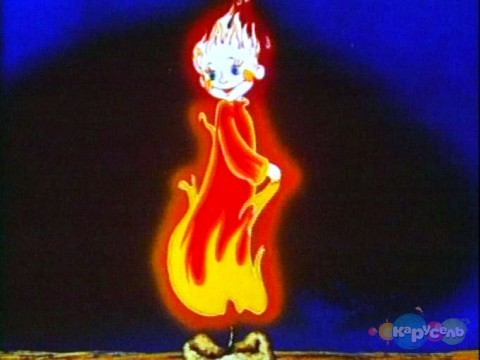 Подготовил воспитательМБДОУ «Детский сад №10»высшей квалификационной категорииЛожкина Татьяна НиколаевнаУважаемые родители и педагоги!Для вас особая сказка. В простой и занимательной форме она поможет вам достичь успехов в развитии ребенка. Сказка будет интересна  детям старшего дошкольного возраста. Заниматься по сказке можно как индивидуально, так и с небольшой подгруппой ребят. Она предназначена для ознакомления детей со свойствами и качествами предметов, а также для закрепления полученных знаний.  Малыши научатся самостоятельно мыслить, рассуждать, сравнивать, обобщать, анализировать, делать элементарные умозаключения. Я надеюсь, что отвечая с ребятами на вопросы, которые встречаются по ходу сказки, вы сможете развить их способности, а также с пользой провести время.Желаю успехов.  Ваш Автор.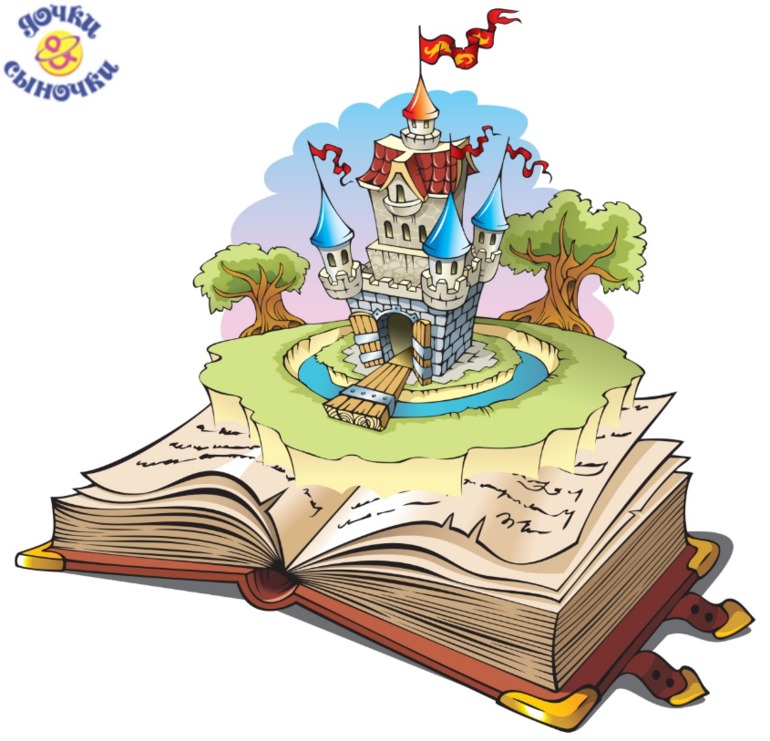 Познавательно-речевая авторская сказкадля детей старшего дошкольного возрастана тему: «Ознакомление детей со свойствами и качествами предметов»«Как малышка Искорка друзей искала»Программное содержание:Цель: Ознакомление со свойствами и качествами огня, бумаги, воды, пластмассы и дерева. Культивирование наблюдательности в интересах обогащения и уточнения представлений детей и развития их языковых способностей.Задачи: Воспитательные: воспитывать умение работать сообща, формировать умение слушать друг друга не перебивая.Развивающие: развивать интерес к составлению сказок; развивать логическое мышление, восприятие, воображение.Образовательные: продолжать знакомить детей со свойствами и качествами огня, бумаги, воды, пластмассы  и дерева; развивать умение сравнивать предметы по характерным признакам; формировать умение отвечать на поставленные вопросы;  расширять, уточнять, активизировать словарный запас; совершенствовать умение делать выводы.Активизация словаря: искристая, горячая, огненная, деревянная, потухнешь.Уточнение  словаря:  легковоспламеняющаяся (загорается легко),  противоположный, пепел (в словаре по Ожегову – пылевидная серая масса, остающаяся от чего-нибудь сгоревшего).Методические приемы:- использование демонстрационного материала;- сенсорное обследование с помощью вопросов, указаний, пояснений;- сравнение предметов.Оборудование: маленькая свечка по количеству детей, бумага, пластмассовая крышечка,  тазик с водой,  дощечка – как вариант для театрализацииКак малышка Искорка друзей искала.Жила на свете малышка Искорка. Она была веселая, добрая, светлая, искристая, иногда горячая, а иногда и огненная. Очень уж ей хотелось найти себе друзей – подруг.  Покинула она свой дом и пошла в дальние края. Долго ли, коротко повстречалась Искорка   с бумажкой  Милашкой.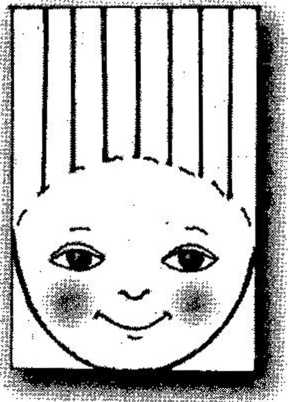 - Бумажка, бумажка, давай с тобой дружить!           - Ой, не подходи ко мне близко, сказала бумажка  Милашка. Мне с тобой дружить опасно. Ты такая огненная! (проблемный вопрос к детям: Как вы думаете что будет?). Я бумажка легковоспламеняющаяся! (вопрос к детям: почему?) (ответ: потому что загорается легко). Ты меня подожжешь и я сгорю, останется от меня только пепел! (проблемный вопрос к детям: что такое пепел?) (ответ: это пылевидная серая масса, остающаяся от чего-нибудь сгоревшего).Огорчилась Искорка и пошла дальше. Шла она, шла и вдруг повстречалась ей речка Водичка.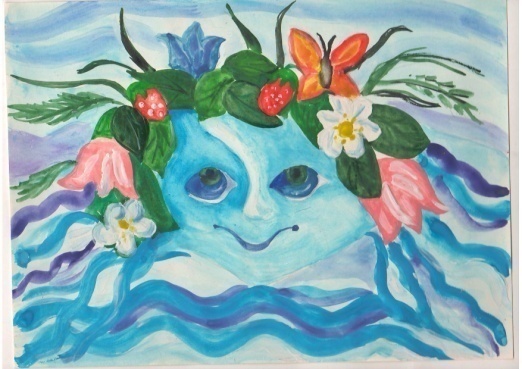 - Водичка, Водичка, давай с тобой дружить!- И рада бы я с тобой подружиться и вместе веселиться, но страшно мне. Попадет на тебя капелька воды, пропадешь, потухнешь.Расстроилась наша малышка, хотела заплакать. Вдруг видит, качается на волнах маленький кораблик – Пластмассовая Крышечка. 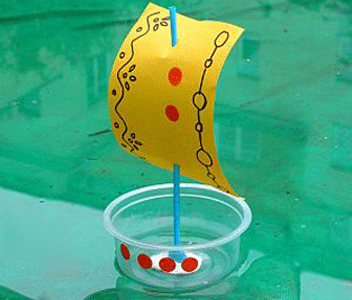 Обрадовалась  Искорка, засияла, засветилась и к кораблику обратилась:- Пластмассовая Крышечка давай с тобой дружить! - Давай! Хочешь,  я тебя покатаю по речке?- Очень!И поплыли они на противоположный берег. Доплыли до середины реки, вдруг Пластмассовая Крышечка как закричит:- Ой, ой, ой! Горячо!.. (проблемный вопрос: почему стало горячо крышечке?) (ответ детей: от соприкосновения с горячим пластмасса начинает плавиться). Поспешили они быстрей к берегу. Искорка осталась на берегу, а Пластмассовая Крышечка поплыла дальше. Совсем пала духом наша малышка, чуть не потухла, никак не может найти себе друзей – подружек. Идет мимо Искорки тонкая, деревянная Щепочка.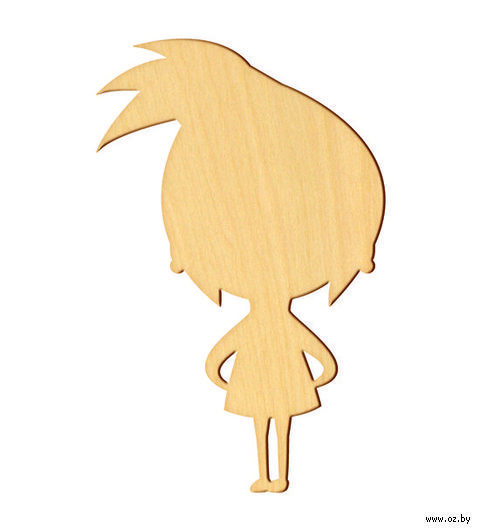 - Что ты тут сидишь одна и скучаешь? - Как же мне не скучать ведь я не могу ни с кем подружиться! (проблемный вопрос: почему у нее не получается ни с кем подружиться?) (ответы детей).  То они могут загореться, то я могу потухнуть. Вот и с тобой не могу поиграть, ты деревянная  – а дерево горит, ты сухая, значит, быстро загоришься и если  сгоришь, то останется только зола. Ответила ей Щепочка: - Не огорчайся, я знаю, где тебе найти друзей (проблемный вопрос к детям). Иди прямо, никуда не сворачивай, и ты увидишь все сама. Послушалась наша малышка Щепочку, пошла прямо и вышла к большому костру, в котором сверкало, искрилось, танцевало, горело много таких же, как она Искорок.  Весело закричали ей они: - Иди с нами дружить, хоровод водить!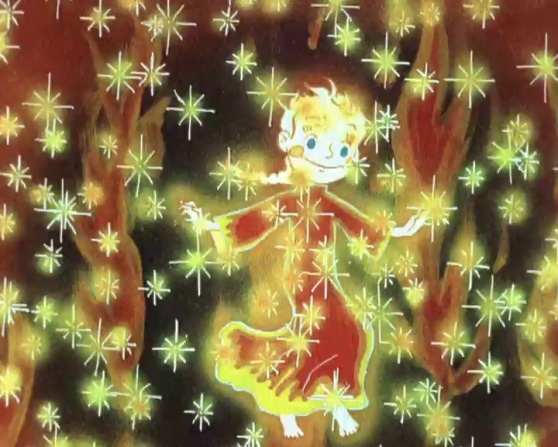 Конец.Нет!..Хороший конец!!!